I Z J A V Ao izvanbračnoj zajednicikojom ja _______________________________________________________________________                                                                 (ime i  prezime)___________________________________________,   ________________________________ i                                (adresa prebivališta)				      (OIB)moj bračni/izvanbračni drug _______________________________________________________                                                                                    (ime i  prezime)___________________________________________,   _________________________________,                                 (adresa prebivališta)			                       (OIB)izjavljujemo, pod materijalnom i kaznenom odgovornošću, da smo u izvanbračnoj zajednici. U ________________dana _______________ 								____________________________							                 (potpis podnositelja zahtjeva)                                                                                                ____________________________							                  (potpis izvanbračnog druga)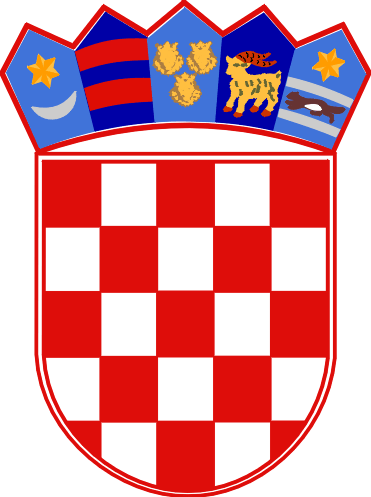 REPUBLIKA HRVATSKAPRIMORSKO-GORANSKA ŽUPANIJAOPĆINA OMIŠALJUPRAVNI ODJEL